Fournir une pièce d’identité et justificatif de domicile pour les séniors de 65 ans et les nouveaux arrivants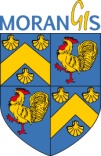 COUPON D’INSCRIPTION COLISJusqu’au 10 octobre 2020Date d’inscription : …………/…………./2020                              Monsieur et Madame         Madame         Monsieur       COLIS*  *Cocher cette case pour le colis livré à domicile uniquement pour les séniors isolés ayant des problèmes de santé et ne pouvant se déplacer Nom de Monsieur : …………………………………………………………….Prénom de Monsieur : …………………………………….……………………Nom de Madame : ……………………………………………………………..Prénom de Madame : ………………..…………………………………………Date de naissance  Mr : …………/…………./………….                     Date de naissance  Mme : …………../…………../…………..Adresse :…………………………………………………………………………………………………………………………………………………………………………….………………………………………………………………………………………………………………………………………………………………………………………….   : ……………………………………………….     Mail : ……………………………………………………………………….……………………………………………